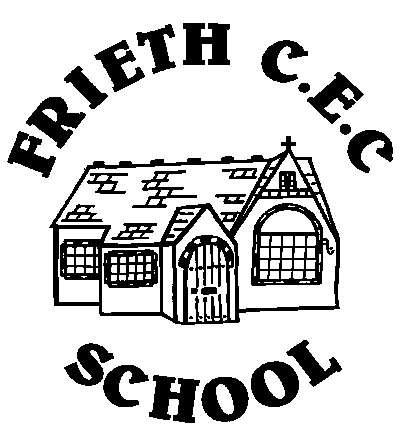        Let your light shine!Headteacher at Frieth SchoolPerson SpecificationWe are seeking a Headteacher who will be able toRaise the profile of the school to attract more pupils Maintain and secure the provision of wraparound careAspire to lead the school to achieve an Outstanding OfSTED gradingMaintain an  excellent inclusive church school ethosSupport every child to ‘Let their light shine’ by making good progress from their individual starting points.Teach, as required, by agreement with governors.The school is committed to safeguarding and promoting the welfare of children and expects all staff to share this commitment. Appointment to this post is subject to an enhanced Disclosure & Barring Service check.Essential CriteriaDesirable CriteriaQualifications Qualified Teacher StatusCurrent Safeguarding qualificationLeadership experienceNPQHExperience as Deputy, Assistant or Acting HeadCurrent paediatric First Aid qualificationRecent relevant in-service trainingShaping the FutureRaise the profile of the school to attract more pupils.Manage the provision of wraparound care and understand the legal and practical requirements to deliver this safely and successfully.Embed the new school vision and values, preparing the school for its SIAMS inspection.Support, maintain and develop the church foundation ethos of the school, welcoming families of all faiths and none.Plan strategically with clear priorities, managing necessary change and improvement.Communicate effectively with all stakeholders, including on social media as appropriate.Experience of writing and implementing a School Development Plan.Working with the CommunityAbility to work constructively with Governors and welcome them into the school.Work constructively with the Diocese, the Local Authority and the community.Ability to build on the existing relationship with Marlow Liaison Group of schools.Willingness to work with local church personnel in the delivery of assemblies and family-friendly services, particularly for Mothering Sunday, Harvest and Christingle.Experience of being a governor.Leading, Teaching and LearningExperienced and skilled primary classroom teacher.Teach as required, by agreement with the Governors.Experience of effective use of a virtual learning platform such as Teams.Willingness and ability to lead collective worship, promoting the church school ethos of the school while being welcoming and accessible to pupils and families of all faiths and nonePositive attitude towards the benefits of mixed-age teaching.Promote and secure the success and progress of pupils of all abilities and needs.Understanding of a range of Special Educational Needs and Disability. Commitment to culture of inclusion and diversityExperience of use of data and assessment to raise standards for all.Knowledge and understanding of EYFS, KS1 & KS2 curriculum.Strong interest in development, promotion and monitoring of effective teaching methods.Commitment to promotion of pupils’ spiritual, social, moral and cultural development.Experience of managing pupil behaviour effectively using a caring and supportive approach.Recognise, promote, encourage and reward effective teaching.Thorough understanding of ICT and experience of its use in both educational and management contexts.Experience of mixed age teaching.Experience of teaching across the primary age range.SENCo. Experience.ICT experience.Experience of using restorative approaches. Managing the OrganisationGood leadership and management skills.Ability to stay calm and focussed under pressure and in unexpected situationsHighly organised.Able to lead, inspire and manage teams and individuals.  Experience of school self-evaluation.Understanding of Performance Management and staff development.Ability to delegate responsibility.Ability to resolve conflict and deal sensitively with needs of pupils, parents, staff and governorsAbility to oversee effective use of resources.Experience of senior leadership. Ability to solve problems and make decisions.Experience of negotiating contracts with external providers eg sport, catering.Experience of school data management, including analysis and target setting.Experience of school budget management.Experience as a Designated Safeguarding Lead.AccountabilityUnderstanding the Headteacher’s responsibilities and accountabilities to pupils, parents, Governors, LA, Diocese and the community.Understanding of the statutory framework for education and school management.Understanding of OfSTED and SIAMS Inspection requirements.Clear understanding of safeguarding policies and responsibilities.Experience of working with a Governing Body especially with regard to its statutory responsibilities.Management experience of preparing for OfSTED and SIAMS Inspections.Personal QualitiesAbility to remain calm under pressure.Ability to cope with changing circumstances, new ideas and criticism.Value and hold high expectations of every child.Be a positive role model for staff and pupils.Demonstrate enthusiasm and a sense of humour.Demonstrate integrity, self-confidence, diplomacy and judgement.Commitment to good work-life balance for all.Commitment to own personal development.Ability to foster an open and fair culture.